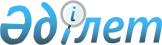 О внесении изменения в решение Казыгуртского районного маслихата Туркестанской области от 27 февраля 2020 года № 54/336-VI "Об утверждении Правил оказания социальной помощи, установления размеров и определения перечня отдельных категорий нуждающихся граждан"
					
			Утративший силу
			
			
		
					Решение Казыгуртского районного маслихата Туркестанской области от 4 марта 2022 года № 22/94-VII. Зарегистрировано в Министерстве юстиции Республики Казахстан 18 марта 2022 года № 27166. Утратило силу решением Казыгуртского районного маслихата Туркестанской области от 20 декабря 2023 года № 9/56-VIII
      Сноска. Утратило силу решением Казыгуртского районного маслихата Туркестанской области от 20.12.2023 № 9/56-VIII (вводится в действие по истечении десяти календарных дней после дня его первого официального опубликования).
      Казыгуртский районный маслихатРЕШИЛ:
      1. Внести в решение Казыгуртского районного маслихата Туркестанской области от 27 февраля 2020 года № 54/336-VI "Об утверждении Правил оказания социальной помощи, установления размеров и определения перечня отдельных категорий нуждающихся граждан" (зарегистрировано в Реестре государственной регистрации нормативных правовых актов под № 5483) следующее изменение:
      Правила оказания социальной помощи, установления размеров и определения перечня отдельных категорий нуждающихся граждан утвержденный указанным решением изложить в новой редакции согласно приложению к настоящему решению.
      2. Настоящее решение вводится в действие по истечении десяти календарных дней после дня его первого официального опубликования. Правила оказания социальной помощи, установления размеров и определения перечня отдельных категорий нуждающихся граждан Казыгуртского района Туркестанской области Глава 1. Общие положения
      1. Правила оказания социальной помощи, установления размеров и определения перечня отдельных категорий нуждающихся граждан Казыгуртского района Туркестанской области (далее – Правила) разработаны в соответствии с постановлением Правительства Республики Казахстан от 21 мая 2013 года № 504 "Об утверждении типовых правил оказания социальной помощи, установления размеров и определения перечня отдельных категорий нуждающихся граждан" (далее - Типовые правила) и определяют порядок оказания социальной помощи, установления размеров и определения перечня отдельных категорий нуждающихся граждан Казыгуртского района Туркестанской области.
      2. Основные термины и понятия, которые используются в настоящих Правилах:
      1) Государственная корпорация "Правительство для граждан" (далее – уполномоченная организация) – юридическое лицо, созданное по решению Правительства Республики Казахстан для оказания государственных услуг, услуг по выдаче технических условий на подключение к сетям субъектов естественных монополий и услуг субъектов квазигосударственного сектора в соответствии с законодательством Республики Казахстан, организации работы по приему заявлений на оказание государственных услуг, услуг по выдаче технических условий на подключение к сетям субъектов естественных монополий, услуг субъектов квазигосударственного сектора и выдаче их результатов услугополучателю по принципу "одного окна", а также обеспечения оказания государственных услуг в электронной форме, осуществляющее государственную регистрацию прав на недвижимое имущество по месту его нахождения;
      2) специальная комиссия – комиссия, создаваемая решением акима Казыгуртского района, по рассмотрению заявления лица (семьи), претендующего на оказание социальной помощи в связи с наступлением трудной жизненной ситуации;
      3) прожиточный минимум – необходимый минимальный денежный доход на одного человека, равный по величине стоимости минимальной потребительской корзины, рассчитываемой республиканским государственным учреждением "Департамент бюро национальной статистики Агентства по стратегическому планированию и реформам Республики Казахстан по Туркестанской области";
      4) праздничные дни – дни национальных и государственных праздников Республики Казахстан;
      5) среднедушевой доход семьи (гражданина) – доля совокупного дохода семьи, приходящаяся на каждого члена семьи в месяц;
      6) трудная жизненная ситуация – ситуация, объективно нарушающая жизнедеятельность гражданина, которую он не может преодолеть самостоятельно;
      7) уполномоченный орган –коммунальное государственное учреждение "Казыгурский районный отдел занятости и социальных программ";
      8) участковая комиссия – комиссия, создаваемая решением акимов сельских округов для проведения обследования материального положения лиц (семей), обратившихся за социальной помощью, и подготовки заключений;
      9) предельный размер – утвержденный максимальный размер социальной помощи.
      3. Для целей настоящих Правил под социальной помощью понимается помощь, предоставляемая местным исполнительным органом (далее – МИО) в денежной или натуральной форме отдельным категориям нуждающихся граждан (далее - получатели социальной помощи) в случае наступления трудной жизненной ситуации, а также к праздничным дням.
      4. Социальная помощь предоставляется единовременно и (или) периодически ежемесячно.
      5. Лицам, указанным в статье 16 Закона Республики Казахстан "О социальной защите инвалидов в Республике Казахстан" и в подпункте 2) статьи 10, в подпункте 2) статьи 11, в подпункте 2) статьи 12, в подпункте 2) статьи 13 Закона Республики Казахстан "О ветеранах", социальная помощь оказывается в порядке, предусмотренном настоящим Правилам. Глава 2. Порядок оказания социальной помощи, определения перечня отдельных категорий нуждающихся получателей и установления размеров социальной помощи
      6. Социальная помощь к праздничным дням оказывается единовременно, следующим категориям граждан:
      1) 8 марта – Международный женский день:
      многодетным матерям, награжденным подвесками "Алтын алқа", "Күмісалқа" или получившим ранее звание "Мать-героиня", а также награжденным орденами "Материнская слава" I и II степени, единовременно, в размере 2 кратного месячного расчетного показателя;
      2) 7 мая – День защиты Отечества:
      военнообязанным, призывавшиеся на учебные сборы и направлявшиеся в Афганистан в период ведения боевых действий, лицам, принимавшие участие в ликвидации последствий катастрофы на Чернобыльской атомной электростанции в 1986-1987 годах, других радиационных катастроф и аварий на объектах гражданского или военного назначения, а также участвовавшие непосредственно в ядерных испытаниях и учениях;
      семьям военнослужащих, погибших (пропавших без вести) или умерших вследствие ранения, контузии, увечья, заболевания, полученных в период боевых действий в Афганистане или в других государствах, в которых велись боевые действия;
      военнослужащим Республики Казахстан, выполнявшие задачи согласно межгосударственным договорам и соглашениям по усилению охраны границы Содружества Независимых Государств на таджикско-афганском участке:
      военнослужащим Республики Казахстан, принимавшие участие в качестве миротворцев в международной миротворческой операции в Ираке;
      военнослужащим, а также лицам начальствующего и рядового состава органов внутренних дел и государственной безопасности бывшего Союза Совета Социалистических Республик (далее – Союза ССР), принимавшие участие в урегулировании межэтнического конфликта в Нагорном Карабахе;
      Героям Социалистического Труда, единовременно, в размере 20 месячных расчетных показателей;
      3) 9 мая – День Победы:
      ветеранам и инвалидам Великой Отечественной войны, единовременно, в размере 360 месячных расчетных показателей;
      лицам, награжденные орденами и медалями бывшего Союза ССР за самоотверженный труд и безупречную воинскую службу в тылу в годы Великой Отечественной войны, а также лица, проработавшие (прослужившие) не менее шести месяцев с 22 июня 1941 года по 9 мая 1945 года и не награжденные орденами и медалями бывшего Союза ССР за самоотверженный труд и безупречную воинскую службу в тылу в годы Великой Отечественной войны, единовременно, в размере 10,8 месячных расчетных показателей;
      для подписки в изданиях:
      участникам и инвалидам Великой Отечественной войны, единовременно, в размере 10 месячных расчетных показателей;
      лицам, награжденные орденами и медалями бывшего Союза ССР за самоотверженный труд и безупречную воинскую службу в тылу в годы Великой Отечественной войны, единовременно, в размере 1 месячного расчетного показателя;
      4) 1 июня – Международный день защиты детей:
      детям, оставшимся без попечения родителей и детям инвалидам, получающим специальное социальное обслуживание на дому, единовременно, в размере 3 месячных расчетных показателей;
      5) 1 октября – Международный день пожилых людей:
      престарелым, получающим специальное социальное обслуживание на дому, единовременно, в размере 2 месячного расчетного показателя;
      6) 1 декабря – День Первого Президента Республики Казахстан: инвалидам и детям инвалидам, получающим специальное социальное обслуживание на дому, единовременно, в размере 2 месячного расчетного показателя.
      7. Социальная помощь отдельным категориям нуждающихся при наступлении трудной жизненной ситуации оказывается единовременно и (или) ежемесячно:
      1) детям инвалидам, обучающимся и воспитывающимся на дому, ежемесячно, в размере 1 месячного расчетного показателя;
      2) одиноким пожилым лицам старше 80 лет, ежемесячно, в размере 2 месячных расчетных показателей;
      3) семьям имеющих детей инфицированным болезнью, вызванной вирусом иммунодефицита человека (ВИЧ)заражение которых произошло в результате ненадлежащего исполнения своих обязанностей медицинскими работниками и работниками сферы бытового обслуживания на возмещения вреда, ежемесячно, в двукратном размере прожиточного минимума;
      лицам в детстве инфицированным болезнью, вызванной вирусом иммунодефицита человека (ВИЧ), ежемесячно, в двукратном размере прожиточного минимума;
      4) лицам, больным туберкулезом во время амбулаторного лечения, по списку предостовляемым больницей, ежемесячно, 5 месячных расчетных показателей;
      5) малообеспеченным семьям (гражданам) оказавшиеся в трудной жизненной ситуации, у которых среднедушевой доход ниже прожиточного минимума, единовременно, в размере прожиточного минимума;
      6) ветеранам Великой Отечественной войны, ветеранам боевых действий на территории других государств, ветеранам, приравненные по льготам к ветеранам Великой Отечественной войны, ветеранам труда, многодетным матерям награжденным подвесками "Алтын алқа", "Күміс алқа", гражданам пострадавших вследствие ядерных испытаний на Семипалатинском испытательном ядерном полигоне, а также гражданам достигшим пенсионного возраста в соответствии с пунктом 1 статьи 11 Закона Республики Казахстан "О пенсионном обеспечении в Республике Казахстан" единовременно, в виде путевки на санаторно-курортное лечение.
      8. Социальная помощь гражданам, пострадавшим вследствие стихийного бедствия или пожара, предоставляется в виде денежных выплат:
      предельный размер единовременной социальной помощи 100 месячных расчетных показателей на семью – при утрате, порче, нанесении значительного ущерба жилью, без учета дохода;
      предельный размер единовременной социальной помощи 100 месячных расчетных показателей на погибшего – в случае летальных исходов членов семьи, без учета дохода.
      9. Порядок оказания социальной помощи, основания для прекращения и возврата предоставляемой социальной помощи определяется согласно Типовым правилам.
      10. Социальная помощь к праздничным дням оказывается по списку, утверждаемому МИО по представлению уполномоченной организации либо иных организаций без истребования заявлений от получателей.
      11. Финансирование расходов на предоставление социальной помощи осуществляется в пределах средств, предусмотренных бюджетом Казыгуртского района текущий финансовый год.
      12. Социальная помощь предоставляется в денежной форме через банки второго уровня или организации, имеющие лицензии на соответствующие виды банковских операций, путем перечисления на счета получателей.
      13. Излишне выплаченные суммы подлежат возврату в добровольном или ином установленном законодательством Республики Казахстан порядке. Глава 3. Заключительное положение
      14. Мониторинг и учет предоставления социальной помощи проводит уполномоченный орган с использованием базы данных автоматизированной информационной системы "Е-Собес".
					© 2012. РГП на ПХВ «Институт законодательства и правовой информации Республики Казахстан» Министерства юстиции Республики Казахстан
				
      Секретарь районного маслихата

У. Копеев
Приложение к решению
Казыгуртского районного
маслихата от 4 марта
2022 года № 22/94-VIIУтвержден решением
Казыгуртского районного
маслихата от "27" февраля
2020 года № 54/336-VI